Министерство науки и высшего образования Российской ФедерацииВолжский политехнический институт (филиал) федеральногогосударственного бюджетного образовательного учреждениявысшего образования «Волгоградскийгосударственный технический университет»(ВПИ (филиал) ВолгГТУ)Инженерно-экономический факультетКафедра экономика и менеджментТема: «Политика ПАО «Магнит» в области социальной ответственности»Выполнила: 
студентка гр. ВЭ-311Журавлева Анастасия ДенисовнаПроверила: д. э. н., профессорМедведева Людмила НиколаевнаВолжский 2022ВведениеАктуальность. ПАО «Магнит» является крупнейшим продуктовым ритейлером в России и входит в пятерку крупнейших по капитализации ритейлеров мира. Магнит объединяет более 30 компаний, расположенных по всей России. Компания осуществляет свою деятельность более чем в 3 800 населенных пунктах, а ее магазины ежедневно посещают почти 12 млн человек, при этом "Магнит" осуществляет и собственное производство продуктов. На сегодняшний день компания занимает второе место в России по доле на рынке ретейла 9,6% и первое место по количеству магазинов с уникальной инфраструктурой, а ее рыночная капитализация составляет порядка 503,94 млрд руб. Также проводит социальную политику.Цель исследования – изучить политику ПАО Магнит в области корпоративной социальной ответственности.I. Собственность, организационное управление, комплаенсГод создания: 1994 год;Отраслевая специализация: розничная торговля;Количество работников: 357 000 работников;Председатель совета директоров: Райан Чарльз Эммитт;Генеральный директор: Ян Гезинюс Дюннинг;Средняя заработная плата: 40 000 руб.;Уставный капитал: 1 019 113 руб.;Выручка: 1 856 078 950 тыс. руб. (2021 год);Операционная прибыль: 108 896 987 тыс. руб. (2021 год);Валовая прибыль: 439 264 270 тыс. руб. (2021 год);Чистая прибыль: 48 105 862 тыс. руб. (2021 год);Количество размещенных обыкновенных акций: 101 911 355 шт.;Номинальная стоимость 1 шт.: 0,01 руб.;Акции ПАО «Магнит» обращаются на Московской Бирже под торговым тикером MGNT (Bloomberg: MGNT:RM / Reuters: MGNT.MM). Кроме того, у "Магнита" выпущены GDR с листингом на Лондонской фондовой бирже из расчета 5 GDR = 1 акция. Депозитарные услуги по сделкам с ГДР оказывает JPMorgan Chase Bank N. A., кастодиальные услуги - ПАО Сбербанк.Структура акционерного капитала по состоянию на 09 июля 2021 г.Размер начисленных и выплаченных Обществом дивидендов в 2021 году – 48 115 232 тыс. руб.КомплаенсОрганизационное управление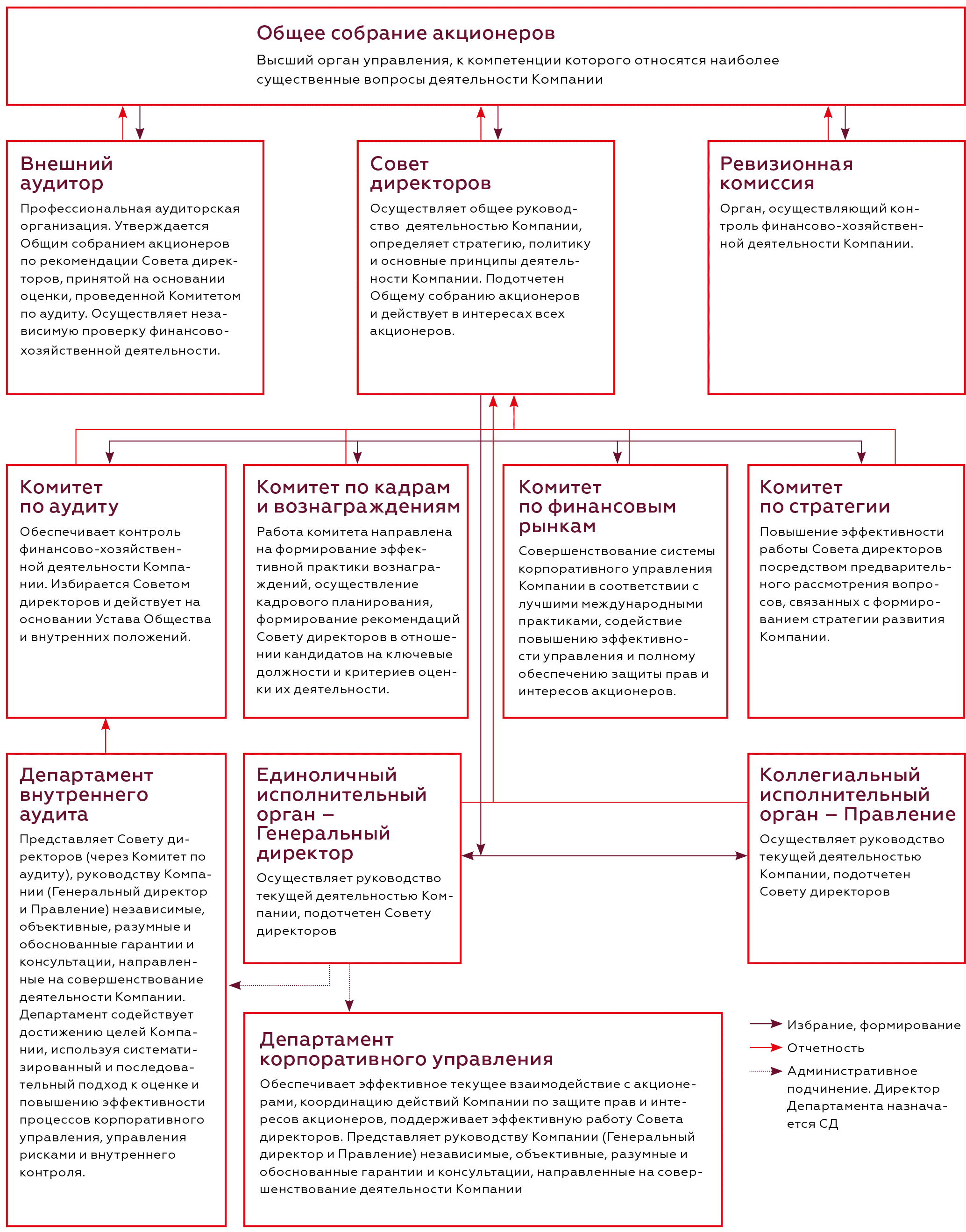 Рисунок 1 - Структура корпоративного управления ПАО «Магнит»Рисунок 2 - Организационная структура ПАО «Магнит»II.   Социальная ответственность компании1. Цели, задачи и сфера применения в области социальной ответственности в компании ПАО «Магнит»Цель компании: быть «социально ответственным бизнесом и вести свою деятельность в соответствии с принципами устойчивого развития», а также вести устойчивый, ответственный, конкурентоспособный бизнес, обеспечивая создание корпоративной культуры по развитию технического творчества работников Компании, порождающей непрерывный инвестиционный процесс во всех сферах деятельности: в сбыте, разработке новой продукции, создании торговых марок, лицензионной деятельности и других.Задачи компании:Основная деятельность:- оптимизация затрат и повышение производственной эффективности компании;- укрепление текущих лидирующих федеральных позиций, увеличение доли рынка при сохранении доходности бизнеса.;Потребители:- удовлетворение текущих и будущих потребностей клиентов Компании;- ориентированный на покупателя процесс принятия решений, основанный на программе лояльности (ключевой источник данных) / персонализации на основе искусственного интеллекта и больших данных;- совершенствование CVP (Cast Value Profit – затраты, объем, прибыль) и кластеризация для лучшего удовлетворения потребностей клиентов;- улучшенное позиционирование бренда (вкл. заботу, безопасность, устойчивое развитие и выгодное ценностное предложение);- укрепление партнерских отношений с нашими клиентами и привлечение новых партнеров;Социальная сфера:- обеспечение безопасных условий труда;- мотивация сотрудников к профессиональному росту;- поддержка сотрудников социальными льготами и гарантиями;Окружающая среда:- экономия природных ресурсов;- становление лидером по снижению воздействия на окружающую среду в своей отрасли.2. Основные принципы социальной ответственности ПАО Магнит- равное отношение к акционерам Общества, соблюдение и защита прав акционеров;- подотчетность Совета директоров Общества акционерам общества, а также контроль за деятельностью исполнительных органов Общества со стороны Совета директоров;- поддержание эффективной системы внутреннего контроля и аудита Общества;- обеспечение информационной и финансовой прозрачности деятельности Общества;- соблюдение этических норм делового поведения;- эффективное взаимодействие с сотрудниками Общества в решении социальных вопросов и обеспечение комфортных условий труда.3. Подход к управлению социальной ответственностью бизнесаДля достижения поставленных задач и поддержания принципов в компании были созданы комитеты Совета директоров:- комитет по аудиту: контроль за обеспечением полноты и точности бухгалтерской отчетности, проверка и контроль полноты финансовой отчетности; проверка систем внутреннего контроля и управления рисками; контроль эффективности внутреннего аудита; контроль отношений с внешним аудитором;- комитет по кадрам и вознаграждениям: разработка и контроль Политики вознаграждения (долгосрочная/краткосрочная мотивация); согласование и контроль найма высшего руководства (уровни CEO 1, CEO 2); разработка стратегии управления талантами; ежегодная оценка Совета директоров и эффективности деятельности руководства.- комитет по стратегии: стратегическое и инвестиционное планирование; определение приоритетных направлений деятельности; согласование, проверка бизнес-плана/бюджета; проверка сделок по слиянию и поглощению, крупных инвестиционных проектов - комитет по финансовым рынкам: разработка и укрепление систем корпоративного управления; формирование, разработка и внедрение стратегии по связям с инвесторами; оценка и рекомендации для Совета директоров по Дивидендной политике; иные вопросы в пределах своей компетенции.4. Управление корпоративным поведениемКонкретные процедуры и практика корпоративного поведения представлены в ряде внутренних документов Общества, среди которых:- Положение о Департаменте корпоративного управления;- Положение о внутреннего аудита;- Положение о коллегиальном исполнительном органе;- Положение о совете директоров и др.Но главным документом, регулирующим корпоративное поведение, является Кодекс деловой этики. Кодекс устанавливает правила осуществления профессиональной деятельности и этики, которым должны следовать все работники Общества, независимо от занимаемой должности, включая Директоров Совета директоров и членов Правления. Цель настоящего Кодекса – определение стандартов поведения Сотрудников Общества, а также достижение безупречной репутации Общества.5. Управление влиянием на социальную средуВзаимоотношения Магнит и сотрудников строятся по принципу справедливого партнерства. Оно выражается в лояльности сотрудников к Компании, в их стремлении постоянно улучшать результаты своей деятельности. В свою очередь Магнит гарантирует работнику соблюдение его прав, адекватную оценку профессиональных качеств, основанный на реальных успехах карьерный рост, справедливое материальное и моральное поощрение. Работникам компания Магнит обеспечивает следующие социальные льготы и гарантии:	- добровольное медицинское страхование;- компенсацию затрат на медицинский осмотр для медицинской книжки;‒ страхование от несчастных случаев и критических заболеваний;‒ материальную помощь сотрудникам в сложной жизненной ситуации;‒ частичную компенсацию питания;‒ подарки для детей сотрудников к Новому году;‒ наборы первоклассника; - спортивные и культурно-массовые мероприятия и т.д.Для обеспечения социального стандарта существует доступ к объектам социальной сферы:- медпунктам;- оздоровительным комплексам;- спортивные залы и спорткомплексы;Магнит содействует развитию массового спорта, вносит существенный вклад в развитие социальной инфраструктуры. Благотворительная и спонсорская деятельность Магнита направлена на формирование благоприятного социального климата и создание условий для устойчивого развития регионов. Компания участвует во взаимовыгодном сотрудничестве и всеобъемлюще развивает партнерские отношения. Компания стремится рассматривать все поступающие предложения об участии в различных проектах, инициативах и мероприятиях в качестве спонсора, а также самостоятельно занимается поиском такого рода инициатив для участия в них. 6. Управление влиянием на экологию	Компания разработала и приняла Политику в области охраны окружающей среды и производственной экологической безопасности. Данная политика отражает обязательства высшего руководства Компании по соблюдению требований природоохранного законодательства и направлена на сохранение благоприятной окружающей среды. Компания ставит перед собой амбициозную цель – стать лидером по снижению воздействия на окружающую среду в своей отрасли. В 2019 году объем затрат на мероприятия/программы в сфере охраны окружающей среды составил почти 2 млрд руб. Основные мероприятия:- Один из ключевых шагов в направлении снижения уровня выбросов CO₂ – это оптимизация логистики. «Магнит» осуществляет планомерный переход на использование среднетоннажного транспорта для доставки продукции в магазины;- В целях сокращения потребления электроэнергии «Магнит» реализует инициативы, направленные на обновление электрооборудования и повышение эффективности его использования. Компания проводит замену люминесцентных ламп на светодиодные (энергосберегающие) во всех форматах магазинов и РЦ;- В рамках проекта «Зеленый офис» идет внедрение системы электронного документооборота. Благодаря этой программе «Магнит» достиг значительных успехов по снижению объемов потребления бумаги;- «Магнит» разработал и принял Политику в области обращения с отходами упаковки, которая определяет порядок обращения с ней. Помимо этого, Компания разработала и внедрила Стандарт по обращению с отходами бумаги и картона на предприятии.7. Принципы молодежной социальной политики	Социальная политика Магнита основывается на принципах:- поддержания стабильного равновесия между интересами Компании и ее работников;- соответствия национальным законодательствам;- соблюдения прав человека, исключая все формы дискриминации;Таблица 1 – Примеры социальных выплат ПАО МагнитЗаключениеТаким образом, кампания Магнит принимает активное участие в социальной сфере. Поддерживает и инициирует экологические и социальный проект, занимается молодежной политикой и политикой поддержки персонала.«Магнит» стремится стать лучшим работодателем среди российских ритейлеров. Чтобы достичь этой цели Компания развивает систему мотивации сотрудников, создает комфортную рабочую среду и прозрачную систему корпоративного роста.«Магнит» высоко ценит своих сотрудников и соблюдает принцип равных возможностей, справедливости и персонального развития каждого из своих работников. Компания соблюдает права человека и не приемлет детский и принудительный труд в любых проявлениях.Список использованной литературы1. Официальный сайт Магнит //Электронный ресурс// URL: https://www.magnit.com/ru/2. Эмитент ПАО Магнит //Электронный ресурс// URL: https://rusbonds.ru/issuers/88326/3. Интерфакс – Сервер раскрытия информации //Электронный ресурс// URL: https://www.e-disclosure.ru/portal/files.aspx?id=7671&type=4&attempt=1Количество акций%В свободном обращении65 743 01564.51%ВТБ17 610 28217.28%Marathon Group17 019 19616.70%Гордейчук В.Е.1 080 2611.06%Руководство ПАО Магнит234 3960.23%Lavreno Ltd. (Кипр)224 2050.22%Всего101 911 355100%Основные документы, принятые в организацииПолитика о противодействии коррупции Политика в области внутреннего контроля и управления рискамиКодекс деловой этики МагнитПолитика благотворительной, спонсорской и волонтерской деятельности ПАО МагнитПримеры социальных выплат и льгот для работающей молодежиПримеры социальных выплат и льгот для работников (общий) 1. Компания развивает долгосрочное сотрудничество с учебными заведениями. Заключены договоры с ведущими учебными заведениями Краснодарского края: КубГУ, КубГТУ, КубГАУ, КубГМУ, ИМСИТ, КИПО, ККЭП, РУК, Финансовым университетом при Правительстве Российской Федерации.1. Работодатель выделяет средства на оказание материальной помощи работникам ПАО «Магнит».  2. Создание мест для стажировок студентов и организация мастер-классов2. Работодатель обеспечивает перелеты в домашний регион для релоцированных сотрудников, а также компенсации, связанные с наймом и поиском жилья;3. Работодатель предоставляет работникам, совмещающим работу с обучением, оплачиваемые в установленном порядке учебные отпуска.3. Работодатель обеспечивает компенсацию мобильной связи; корпоративное такси;4. Для студентов, совмещающих работу и учебу, предлагается гибкий рабочий график, неполный рабочий день.4. Работодатель обеспечивает бесплатный отдых на черноморском побережье для водителей; 5. Работодатель - создает условия для реализации научно-технического и творческого потенциала молодежи, стимулирования инновационной деятельности;- содействует проведению для молодых работников профильных научно-прикладных конференций по актуальным проблемам производства, развитию новых технологий и внедрению инноваций.5. Предоставляется оплата отпуска для санаторно-курортного лечения;6.  В связи с рождением ребенка выплачивается единовременная материальная помощь в размере базового оклада (базовой ставки заработной платы) в ПАО «Магнит», установленного на дату рождения ребенка. Материальная помощь выплачивается по заявлению работника (одного из супругов) при предъявлении копии свидетельства о рождении ребенка в течение года в соответствии с действующим Положением.6. Обеспечение материальной помощи сотрудникам в сложной жизненной ситуации;7. Работникам, находящимся в отпуске по уходу за ребенком до 3-х лет, кроме компенсаций, предусмотренных законодательством, ежемесячно выплачивается материальная помощь.7. Дополнительные сервисы для сотрудников по медицинской поддержке:телемедицина, консультации медицинских партнеров.8. В 2020 году в рамках плана по обучению и развития персонала был запущен проект Школ-магазинов, разработана мобильная версия электронного обучения, было проведено электронное обучение по борьбе с коррупцией.8. золотые значки сотрудникам с непрерывным стажем более 10 лет работы в Компании; грамоты и награды от Министерства промышленности и торговли РФ и Министерстватранспорта РФ.9. Проводится программа отдыха для детей, санаторное лечение.9. Компания помогает уволенным сотрудникам в трудоустройстве как внутри, так и вне компании. Данная практика применяется при обращении за помощью увольняемого сотрудника.10. В целях укрепления корпоративных традиций и семейных ценностей, повышения интереса детей к компании, в которой работают их родители, Магнит участвует в строительстве детских площадок, предоставляет наборы первоклассника.10. За счет средств организации работникам предоставляется дополнительные отпуска за продолжительный непрерывный стаж работы в организации.